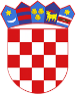 R  E  P  U  B  L  I  K  A    H  R  V  A  T  S  K  APOŽEŠKO-SLAVONSKA  ŽUPANIJAGRAD POŽEGA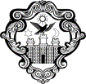 GRADONAČELNIKKLASA: 320-01/21-01/35URBROJ:2177/01-02/01-21-1 Požega, 24. rujna 2021. GRADSKOM VIJEĆU  GRADA POŽEGE PREDMET: Prijedlozi Odluka o osnivanju, odnosno imenovanju Povjerenstva za zakup / prodaju / uvođenje u posjed poljoprivrednog zemljišta u vlasništvu Republike Hrvatske na području Grada Požege- dostavljaju seNa osnovu članka 62. stavka 1. podstavka 34. Statuta Grada Požege (Službene novine Grada Požege, broj: 2/21.) i članka 59. stavka 1. i  članka 61. stavka 1. i 2. Poslovnika o radu Gradskog vijeća Grada Požege (Službene novine Grada Požege, broj: broj: 9/13., 19/13., 5/14. i 19/14., 4/18., 7/18.- pročišćeni tekst, 2/20., 2/21. i 4/21.- pročišćeni tekst ), dostavlja se Naslovu na razmatranje i usvajanje Prijedlozi Odluka o razrješenju, odnosno imenovanju Povjerenstva za zakup poljoprivrednogzemljišta u vlasništvu Republike Hrvatske na području Grada PožegePrijedlozi Odluka o razrješenju, odnosno imenovanju Povjerenstva za prodaju poljoprivrednog zemljišta u vlasništvu Republike Hrvatske na području Grada Požege iPrijedlozi Odluka o razrješenju, odnosno imenovanju Povjerenstva za uvođenje u posjed poljoprivrednog zemljišta u vlasništvu Republike Hrvatske na području Grada Požege.Pravna osnova za ove Prijedloge Odluka  je u odredbama članka 31. stavka 13., članka 39. stavka 2. i članka 65. stavka 2. Zakona o poljoprivrednom zemljištu (Narodne novine, broj: 20/18. i 115/18.). GRADONAČELNIKdr.sc Željko Glavić,v.r.PRIVITAK: 1.	Zaključak Gradonačelnika Grada Požege2.	Prijedlozi Odluka o razrješenju, odnosno imenovanju Povjerenstva za zakup poljoprivrednog zemljišta u  vlasništvu Republike Hrvatske na području Grada Požege3.	Prijedlozi Odluka o razrješenju, odnosno imenovanju Povjerenstva za prodaju poljoprivrednog zemljišta u vlasništvu Republike Hrvatske na području Grada Požege4.	Prijedlozi Odluka o razrješenju, odnosno imenovanju Povjerenstva za uvođenje u posjed poljoprivrednog zemljišta u vlasništvu Republike Hrvatske na području Grada PožegeR  E  P  U  B  L  I  K  A    H  R  V  A  T  S  K  APOŽEŠKO-SLAVONSKA  ŽUPANIJAGRAD POŽEGAGRADONAČELNIKKLASA: 320-01/21-01/35URBROJ: 2177/01-02/01-21-2Požega, 24. rujna 2021. Na temelju članka 44. stavka 1. i članka 48. stavka 1. točke 7. Zakona o lokalnoj i područnoj (regionalnoj) samoupravi (Narodne novine, broj: 33/01, 60/01.- vjerodostojno tumačenje, 129/05., 109/07., 125/08., 36/09., 150/11., 144/12., 19/13.- pročišćeni tekst, 137/15.- ispravak,  123/17.,  98/19. i 144/20.) te članka 62. stavka 1. podstavka 34. Statuta Grada Požege (Službene novine Grada Požege, broj: 2/21.), Gradonačelnik Grada Požege, dana 24. rujna 2021. godine, donosiZ A K L J U Č A KI.	 Ovim Zaključkom utvrđuje se:a)	Prijedlozi Odluka o razrješenju, odnosno imenovanju Povjerenstva za zakup poljoprivrednog zemljišta u vlasništvu Republike Hrvatske na području Grada Požege, u predloženom tekstub)	Prijedlozi Odluka o razrješenju, odnosno imenovanju Povjerenstva za prodaju poljoprivrednog zemljišta u vlasništvu Republike Hrvatske na području Grada Požege, u predloženom tekstuc)	Prijedlozi Odluka o razrješenju, odnosno imenovanju Povjerenstva za uvođenje u posjed poljoprivrednog zemljišta u vlasništvu Republike Hrvatske na području Grada Požege, u predloženom tekstu.II. Prijedlozi Odluka iz točke I. ovoga Zaključka upućuju se Gradskom vijeću Grada Požege na razmatranje i usvajanje.GRADONAČELNIKdr.sc Željko Glavić,v.r.DOSTAVITI:Gradskom vijeću Grada Požege Pismohrani.PRIJEDLOGR  E  P  U  B  L  I  K  A    H  R  V  A  T  S  K  APOŽEŠKO-SLAVONSKA  ŽUPANIJAGRAD  POŽEGAGRADSKO VIJEĆEKLASA: 320-01/21-01/35URBROJ: 2177/01-02/01-21-3 Požega, __. rujan 2021. Na temelju članka 31. stavka 13. Zakona o poljoprivrednom zemljištu u vlasništvu Republike Hrvatske (Narodne novine, broj:  20/18., 115/18. i 98/19.) i članka 39. stavka 1. podstavaka 20. Statuta Grada Požege Službene novine Grada Požege, broj: 2/21.),  Gradsko vijeće Grada Požege, na svojoj 4.  sjednici, održanoj dana __. rujan 2021. godine, donosi sljedećuO D L U K Uo razrješenju Povjerenstva za zakup poljoprivrednog zemljišta u vlasništvu Republike Hrvatske na području Grada PožegeI.Dužnosti člana u Povjerenstvu za zakup poljoprivrednog zemljišta u vlasništvu Republike Hrvatske na području Grada Požege, razrješavaju se: 1)	KLARA MILIČEVIČ 2)	JOSIP LISJAK 3)	MISLAV BOIĆ 4)	IVAN RADIČEVIĆ5)	MARTINA VLAŠIĆ.II.Ova Odluka stupa na snagu danom donošenja, a objavit će se Službenim novinama Grada Požege.PREDSJEDNIKMatej Begić, dipl.ing.šum.DOSTAVITI: Razriješenim lanovima Povjerenstva Upravnim tijelima Grada Požege PismohraniPRIJEDLOGR  E  P  U  B  L  I  K  A    H  R  V  A  T  S  K  APOŽEŠKO-SLAVONSKA  ŽUPANIJAGRAD  POŽEGAGRADSKO VIJEĆEKLASA: 320-01/21-01/35URBROJ: 2177/01-02/01-21-4 Požega, __. rujna 2021. Na temelju članka 31. stavka 13. Zakona o poljoprivrednom zemljištu u vlasništvu Republike Hrvatske Narodne novine, broj:  20/18., 115/18. i 98/19.) i članka 39. stavka 1. podstavaka 20. Statuta Grada Požege Službene novine Grada Požege, broj: 2/21.), Gradsko vijeće Grada Požege, na svojoj 4.  sjednici, održanoj dana __. rujna 2021. godine, donosi sljedećuO D L U K Uo imenovanju Povjerenstva za zakup poljoprivrednog zemljišta u vlasništvu Republike Hrvatske na području Grada PožegeI.U Povjerenstvo za zakup poljoprivrednog zemljišta u vlasništvu Republike Hrvatske na području Grada Požege (u nastavku teksta: Povjerenstvo), na mandat od četiri godine, imenuju se: 1)	KLARA MILIČEVIČ, dip.iur. 2)	VLADMIR SMILJANIĆ, dipl.ing.geod. 3)	MISLAV BOIĆ, mag.ing.agr. 4)	SILVIJA SERTIĆ, članica Gradskog vijeća 5)	dr.sc. DINKO ZIMA, član Gradskog vijeća. II.Povjerenstvo predlaže Gradskom vijeću Grada Požege odluku o izboru najpovoljnije ponude za zakup poljoprivrednog zemljišta u vlasništvu Republike Hrvatske.III.Stručne poslove za potrebe Povjerenstva vezanih uz provedbu postupaka javnog natječaja za zakup poljoprivrednog zemljišta u vlasništvu Republike Hrvatske kao i sve ostale poslove, obavlja Upravni odjel za imovinsko-pravne poslove Grada Požege. IV. Ova Odluka stupa na snagu danom donošenja, a objavit će se u Službenim novinama Grada Požege.PREDSJEDNIKMatej Begić, dipl.ing.šum.DOSTAVITI: Imenovanim članovima Povjerenstva   Upravnim tijelima Grada Požege   PismohraniPRIJEDLOGR  E  P  U  B  L  I  K  A    H  R  V  A  T  S  K  A POŽEŠKO-SLAVONSKA  ŽUPANIJAGRAD  POŽEGAGRADSKO VIJEĆEKLASA: 320-01/21-01/35URBROJ: 2177/01-02/01-21-5Požega, __. rujna 2021.Na temelju članka 65. stavka 2. Zakona o poljoprivrednom zemljištu u vlasništvu Republike Hrvatske Narodne novine, broj:  20/18., 115/18. i 98/19.) i članka 39. stavka 1. podstavaka 20. Statuta Grada Požege Službene novine Grada Požege, broj: 2/21.),  Gradsko vijeće Grada Požege, na svojoj 4.  sjednici, održanoj dana __. rujna 2021. godine, donosi sljedećuO D L U K Uo razrješenju Povjerenstva za prodaju poljoprivrednog zemljišta u vlasništvu Republike Hrvatske na području Grada PožegeI.Dužnosti člana u Povjerenstvu za prodaju poljoprivrednog zemljišta u vlasništvu Republike Hrvatske na području Grada Požege, razrješavaju se:  1)	KLARA MILIČEVIČ 2)	JOSIP LISJAK 3)	MISLAV BOIĆ 4)	KRISTINA TURKOVIĆ 5)	SLOBODAN MANOVIĆ. II.Ova Odluka stupa na snagu danom donošenja, a objavit će se Službenim novinama Grada Požege.PREDSJEDNIKMatej Begić, dipl.ing.šum.DOSTAVITI: Razriješenim članovima Povjerenstva Upravnim tijelima Grada Požege PismohraniPRIJEDLOGR  E  P  U  B  L  I  K  A    H  R  V  A  T  S  K  A POŽEŠKO-SLAVONSKA  ŽUPANIJAGRAD  POŽEGAGRADSKO VIJEĆEKLASA: 320-01/21-01/35URBROJ: 2177/01-02/01-21-6Požega, __. rujna 2021. Na temelju članka 65. stavka 2. Zakona o poljoprivrednom zemljištu u vlasništvu Republike Hrvatske Narodne novine, broj:  20/18., 115/18. i 98/19.) i članka 39. stavka 1. podstavaka 20. Statuta Grada Požege Službene novine Grada Požege, broj: 2/21.),  Gradsko vijeće Grada Požege, na svojoj 4.  sjednici, održanoj dana __. rujna 2021. godine, donosi sljedećuO D L U K Uo imenovanju Povjerenstva za prodaju poljoprivrednog zemljišta u vlasništvu Republike Hrvatske na području Grada PožegeI.U Povjerenstvo za prodaju poljoprivrednog zemljišta u vlasništvu Republike Hrvatske na području Grada Požege (u nastavku teksta: Povjerenstvo), na mandat od četiri godine, imenuju se: 1)	KLARA MILIČEVIČ, dip.iur. 2)	VLADIMIR SMILJANIĆ, dipl.ing.geod. 3)	MISLAV BOIĆ, mag.ing.agr. 4)	VLENTINA MATIJAŠEVIĆ, članica Gradskog vijeća 5)	TOMISLAV HAJPEK, član Gradskog vijeća II.Povjerenstvo predlaže Gradskom vijeću Grada Požege odluku o izboru najpovoljnije ponude za prodaju poljoprivrednog zemljišta u vlasništvu Republike Hrvatske. III.Stručne poslove za potrebe Povjerenstva vezanih uz provedbu postupaka javnog natječaja za prodaju poljoprivrednog zemljišta u vlasništvu Republike Hrvatske kao i sve ostale poslove, obavlja Upravni odjel za imovinsko-pravne poslove Grada Požege. IV.Ova Odluka stupa na snagu osmog dana od dana objave u Službenim novinama Grada Požege.PREDSJEDNIKMatej Begić, dipl.ing.šum.DOSTAVITI:Imenovanim članovima Povjerenstva Upravnim tijelima Grada Požege PismohraniPRIJEDLOGR  E  P  U  B  L  I  K  A    H  R  V  A  T  S  K  A POŽEŠKO-SLAVONSKA  ŽUPANIJAGRAD  POŽEGAGRADSKO VIJEĆEKLASA: 320-01/21-01/35URBROJ: 2177/01-02/01-21-7 Požega, __. rujna 2021.  Na temelju članka 39. stavka 2. Zakona o poljoprivrednom zemljištu u vlasništvu Republike Hrvatske (Narodne novine, broj:  20/18., 115/18. i 98/19.) i članka 39. stavka 1. podstavaka 20. Statuta Grada Požege Službene novine Grada Požege, broj: 2/21.),  Gradsko vijeće Grada Požege, na svojoj 4.  sjednici, održanoj dana __. rujna 2021. godine, donosi sljedećuO D L U K Uo razrješenju Povjerenstva za uvođenje u posjed poljoprivrednog zemljišta u vlasništvu Republike Hrvatske na području Grada PožegeI.Dužnosti člana u Povjerenstvu za zakup poljoprivrednog zemljišta u vlasništvu Republike Hrvatske na području Grada Požege, razrješavaju se:  1)	KLARA MILIČEVIĆ, dip.iur. 2)	JOSIP LISJAK,  dipl.ing.geod. 3)	IVICA ŠNAJDER, dipl.ing.agr.  II.Ova Odluka stupa na snagu danom donošenja, a objavit će se Službenim novinama Grada Požege.PREDSJEDNIKMatej Begić, dipl.ing.šum.DOSTAVITI: 1.	Razriješenim članovima Povjerenstva 2.	Upravnim tijelima Grada Požege 3.	PismohraniPRIJEDLOGR  E  P  U  B  L  I  K  A    H  R  V  A  T  S  K  APOŽEŠKO-SLAVONSKA  ŽUPANIJAGRAD  POŽEGAGRADSKO VIJEĆEKLASA: 320-01/21-01/35URBROJ: 2177/01-02/01-21-8Požega, __. rujna 2021. Na temelju članka 39. stavka 2. Zakona o poljoprivrednom zemljištu u vlasništvu Republike Hrvatske (Narodne novine, broj:  20/18., 115/18. i 98/19.) i članka 39. stavka 1. podstavaka 20. Statuta Grada Požege Službene novine Grada Požege, broj: 2/21.), Gradsko vijeće Grada Požege, na svojoj 4.  sjednici, održanoj dana __. rujna 2021. godine, donosi sljedećuO D L U K Uo imenovanju Povjerenstva za uvođenje u posjed poljoprivrednog zemljišta u vlasništvu Republike Hrvatske na području Grada PožegeI.U Povjerenstvo za uvođenje u posjed poljoprivrednog zemljišta u vlasništvu Republike Hrvatske na području Grada Požege (u nastavku teksta: Povjerenstvo), na mandat od četiri godine, imenuju se:  1.	KLARA MILIČEVIĆ, dipl.iur.2.	VLADIMIR SMILJANIĆ, dipl.ing.geod, 3.	IVICA ŠNAJDER, dipl.ing. agr. Članovi Povjerenstva imaju pravo na naknadu za svoj rad. Iznos naknade odredit će Gradonačelnik Grada Požege posebnom odlukom. II.Povjerenstvo obavlja sljedeće zadaće: 1.	uvodi zakupnika u posjed u roku od 30 dana od dana sklapanja Ugovora o zakupu, odnosno po skidanju usjeva 2.	sastavlja zapisnik o uvođenju u posjed3.	preuzima zemljište u posjed po prestanku ugovora o zakupu, odnosno po skidanju usjeva, odnosno plodova 4.	obavlja i druge poslove utvrđene Zakonom.III.Stručne i administrativne poslove za Povjerenstvo obavlja Upravni odjel za imovinsko-pravne poslove Grada Požege.IV.Ova Odluka stupa na snagu danom donošenja, a objavit će se u Službenim novinama Grada Požege.PREDSJEDNIK Matej Begić, dipl.ing.šum.DOSTAVITI: Imenovanim članovima Povjerenstva Upravnim tijelima Grada Požege Pismohrani.O b r a z l o ž e n j euz Prijedloge  Odluka o razrješenju i imenovanju Povjerenstva za zakup / prodaju / uvođenje u posjed poljoprivrednog zemljišta u vlasništvu Republike Hrvatske na području Grada PožegeI.	PRAVNA OSNOVA ZA DONOŠENJE ODLUKAPravna osnova za donošenje ovih Odluka sadržana je u članku 31. stavku 13., članku 39. stavku 2. i članku 65. stavku 2. Zakona o poljoprivrednom zemljištu (Narodne novine, broj: 20/18., 115/18. i 98/19- u nastavku teksta: Zakon). II.	OSNOVNA PITANJA KOJA SE RJEŠAVAJU OVIM ODLUKAMA  	Predloženim Odlukama osniva se i imenuje:Povjerenstvo za zakup poljoprivrednog zemljišta u vlasništvu Republike Hrvatske na području Grada PožegePovjerenstvo za prodaju poljoprivrednog zemljišta u vlasništvu Republike Hrvatske na području Grada Požege Povjerenstvo za uvođenje u posjed poljoprivrednog zemljišta u vlasništvu Republike Hrvatske na području Grada Požege	Člankom 31. stavkom 12. Zakona propisano je odluku o izboru najpovoljnije ponude za zakup donosi općinsko ili gradsko vijeće odnosno Gradska skupština Grada Zagreba, na čijem se području zemljište nalazi, na prijedlog Povjerenstava za zakup na poljoprivrednom zemljištu u vlasništvu države. 	Isto tako člankom 65. stavkom 2. citiranog Zakona odluku o izboru najpovoljnije ponude na javnom natječaju za prodaju donosi općinsko ili gradsko vijeće na čijem se području zemljište nalazi, na prijedlog Povjerenstava za prodaju poljoprivrednog zemljišta u vlasništvu države. 	Nadalje, člankom 31. stavkom 13. i člankom 65. stavkom 2. utvrđuje se da Povjerenstvo za zakup, odnosno prodaju imenuje predstavničko tijelo jedinica lokalne samouprave odnosno Grada Zagreba, a čini ga pet članova, po jedan predstavnik pravne, geodetske i agronomske struke te dva predstavnika općinskog ili gradskog vijeća odnosno Gradske skupštine Grada Zagreba, na čijem se području zemljište nalazi.Člankom 39. stavkom 1. i 2. Zakona propisano je, da na osnovi  sklopljenog ugovora o zakupu zakupnika uvodi u posjed Povjerenstvo za uvođenje u posjed, u roku od 30 dana od dana sklapanja ugovora, odnosno po skidanju usjeva. Povjerenstvo za uvođenje u posjed čine tri člana, i to: pravne, geodetske i agronomske struke, koje imenuje predstavničko tijelo jedinice lokalne samouprave odnosno Grada Zagreba. III.	Slijedom naprijed navedenog, predlaže se Gradskom vijeću Grada Požege donošenje Odluka  o razrješenju i imenovanju Povjerenstva za zakup / prodaju / za uvođenje u posjed poljoprivrednog zemljišta u vlasništvu Republike Hrvatske na području Grada Požege.ČLANAK 31., 39. I 65. ZAKONA O POLJOPRIVREDNOM ZEMLJIŠTU (NN, broj: 20/18. i 115/18.)Članak 31.(1) Poljoprivredno zemljište u vlasništvu države daje se u zakup putem javnog natječaja na rok od 25 godina s mogućnošću produljenja za isto razdoblje.(2) Iznimno od stavka 1. ovoga članka, poljoprivredno zemljište u vlasništvu države koje je u Programu predviđeno za povrat i ostale namjene daje se u zakup javnim natječajem na rok do pet godina, s mogućnošću produljenja, odnosno do pravomoćnosti rješenja o povratu sukladno posebnom propisu ili do privođenja toga zemljišta namjeni utvrđenoj prostornim planom.(3) Zemljište iz stavka 2. ovoga članka ne može se koristiti za:a) podizanje trajnih nasadab) izgradnju građevina u svrhu poljoprivredne proizvodnje.(4) Zahtjev za produljenje zakupa iz stavaka 1. i 2. ovoga članka može podnijeti dosadašnji zakupnik u zadnjoj godini zakupa pod uvjetom da je izvršavao sve obveze iz ugovora o zakupu i podmirio i sve obveze s osnove javnih davanja.(5) Odluku o raspisivanju javnog natječaja za zakup donosi općinsko ili gradsko vijeće, na čijem se području zemljište nalazi, o čemu je jedinica lokalne samouprave dužna obavijestiti županiju i Ministarstvo odnosno za Grad Zagreb Gradska skupština Grada Zagreba o čemu je dužna obavijestiti Ministarstvo.(6) Natječaj za zakup raspisuje se za katastarske čestice koje čine proizvodno-tehnološke cjeline površine najviše do 100 hektara.(7) Iznimno od stavka 6. ovoga članka, natječaj za zakup može se raspisati za proizvodno-tehnološku cjelinu površine veće od 100 hektara ako tu proizvodno-tehnološku cjelinu čini jedna katastarska čestica ili ako je predmet zakupa ribnjak.(8) U javnom natječaju iz stavaka 1. i 2. ovoga članka određuje se vrsta poljoprivredne proizvodnje za koju se poljoprivredno zemljište u vlasništvu države daje u zakup s obzirom na postojeće ili buduće sustave navodnjavanja, sustav podzemne odvodnje i višegodišnje nasade na tome području.(9) Natječaj za zakup mora sadržavati i mjere ublažavanja negativnih utjecaja na ciljeve i očuvanja i cjelovitost područja ekološke mreže ako su one propisane aktom u provedenom postupku ocjene prihvatljivosti programa za ekološku mrežu.(10) Iznimno natječaj za zakup može se raspisati za katastarsku česticu na kojoj je izgrađena poljoprivredna građevina u vlasništvu države, odnosno za tu česticu i susjedne katastarske čestice koje s njom čine proizvodno-tehnološku cjelinu.(11) Ministarstvo nadležno za upravljanje državnom imovinom nadležno je za uređenje imovinskopravnih odnosa na poljoprivrednom zemljištu u vlasništvu države na kojem su nezakonito izgrađene zgrade ozakonjene temeljem posebnog propisa o postupanju s nezakonito izgrađenim zgradama uz suglasnost Ministarstva.(12) Odluku o izboru najpovoljnije ponude za zakup donosi općinsko ili gradsko vijeće odnosno Gradska skupština Grada Zagreba, na čijem se području zemljište nalazi na prijedlog Povjerenstava za zakup na poljoprivrednom zemljištu u vlasništvu države (u daljnjem tekstu: Povjerenstvo za zakup) pri čemu jedinice lokalne samouprave istu dostavljaju na prethodno mišljenje županiji i suglasnost Ministarstvu, a Grad Zagreb na suglasnost Ministarstvu.(13) Povjerenstvo za zakup imenuje predstavničko tijelo jedinica lokalne samouprave odnosno Grada Zagreba, a čini ga pet članova: po jedan predstavnik pravne, geodetske i agronomske struke te dva predstavnika općinskog ili gradskog vijeća odnosno Gradske skupštine Grada Zagreba, na čijem se području zemljište nalazi.(14) Članovi Povjerenstva iz stavka 13. ovoga članka kao i članovi njihovih obiteljskih poljoprivrednih gospodarstava ne mogu biti sudionici javnih natječaja za zakup i prodaju koji su u nadležnosti rada tog Povjerenstva.(15) Županija je dužna dati mišljenje iz stavka 12. ovoga članka u roku od 30 dana od dana primitka potpune dokumentacije. Ako županija ne izda mišljenje u roku 30 dana, smatra se da nema primjedbi.(16) Ministarstvo je dužno dati suglasnost iz stavka 12. ovoga članka u roku od 30 dana od dana primitka potpune dokumentacije, odnosno u istom roku odbiti davanje suglasnosti s obrazloženjem.Članak 39.(1) Na osnovi sklopljenog ugovora o zakupu zakupnika uvodi u posjed Povjerenstvo za uvođenje u posjed, u roku od 30 dana od dana sklapanja ugovora, odnosno po skidanju usjeva.(2) Povjerenstvo za uvođenje u posjed čine tri člana, i to: pravne, geodetske i agronomske struke, koje imenuje predstavničko tijelo jedinice lokalne samouprave odnosno Grada Zagreba.(3) Prava i obveze iz ugovora iz članka 38. stavka 1. ovoga Zakona teku od dana uvođenja u posjed.(4) O uvođenju u posjed sastavlja se zapisnik.(5) Ako uvođenje u posjed nije moguće jer dosadašnji posjednik odbija izaći iz posjeda ili odbija predati posjed, Povjerenstvo za uvođenje u posjed dužno je isto proslijediti, s prijedlogom naplate zakupnine i predaje u posjed poljoprivrednog zemljišta, nadležnom državnom odvjetništvu na postupanje.---------------------------------------------------------------------------------------------------------------------------Članak 65.(1) Odluku o izboru najpovoljnije ponude na javnom natječaju za prodaju donosi općinsko ili gradsko vijeće na čijem se području zemljište nalazi na prijedlog Povjerenstava za prodaju poljoprivrednog zemljišta u vlasništvu države (u daljnjem tekstu: Povjerenstvo za prodaju) uz prethodno mišljenje županije i suglasnost Ministarstva odnosno Gradska skupština Grada Zagreba uz suglasnost Ministarstva.(2) Povjerenstvo za prodaju imenuje predstavničko tijelo jedinica lokalne samouprave odnosno Grada Zagreba, a čini ga pet članova: po jedan predstavnik pravne, geodetske i agronomske struke te dva predstavnika općinskog ili gradskog vijeća odnosno Gradske skupštine Grada Zagreba, na čijem se području zemljište nalazi.(3) Županija je dužna dati mišljenje iz stavka 1. ovoga članka u roku od 30 dana od dana primitka potpune dokumentacije. Ako županija ne izda mišljenje u roku od 30 dana, smatra se da nema primjedbi.(4) Ministarstvo je dužno dati suglasnost iz stavka 1. ovoga članka u roku od 30 dana od dana primitka potpune dokumentacije, odnosno u istom roku dati obrazloženje odbijanja davanja suglasnosti.4. SJEDNICA GRADSKOG VIJEĆA GRADA POŽEGETOČKA 14. DNEVNOG REDAPRIJEDLOZI ODLUKA O RAZRJEŠENJU, ODNSONO IMENOVANJU  POVJERENSTVA ZA ZAKUP POLJOPRIVREDNOG ZEMLJIŠTA U VLASNIŠTVU REPUBLIKE HRVATSKE NA PODRUČJU GRADA POŽEGEPRIJEDLOZI ODLUKA O RAZRJEŠENJU, ODNSONO IMENOVANJU POVJERENSTVA ZA PRODAJU POLJOPRIVREDNOG ZEMLJIŠTA U VLASNIŠTVU REPUBLIKE HRVATSKE NA PODRUČJU GRADA POŽEGEPRIJEDLOZI ODLUKA O RAZRJEŠENJU, ODNSONO IMENOVANJU POVJERENSTVA ZA UVOĐENJE U POSJED POLJOPRIVREDNOG ZEMLJIŠTA U VLASNIŠTVU REPUBLIKE HRVATSKE NA PODRUČJU GRADA POŽEGEPREDLAGATELJ:	Gradonačelnik Grada PožegeIZVJESTITELJ:		Gradonačelnik Grada PožegeRujan 2021. 